 SOS PRISÕES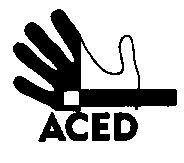 Ex.mos. SenhoresProvedor de Justiça; Inspecção-Geral dos Serviços de Justiça; Ministro da Justiça; Procurador Geral da RepúblicaC/cPresidente da República; Presidente da Assembleia da República; Presidente da Comissão de Assuntos Constitucionais, Direitos, Liberdades e Garantias da A.R.; Presidente da Comissão de Direitos Humanos da Ordem dos Advogados; Comissão Nacional para os Direitos HumanosLisboa, 08-04-2014N.Refª n.º 53/apd/14Outra refªLisboa, 31-03-2014N.Refª n.º 50/apd/14Assunto: maus tratos na prisão de Vale de Judeus (cont.)Vítor Manuel Alcobia Correia n.127/5017, Fernando Jorge Barata Castelo Branco n.382/4949, António José Martins Gonçalves da Silva n.482/5075, Ricardo Miguel dos Santos Figueiredo n.514/5063 estão presos na Ala A em Vale de Judeus. Queixaram-se de brutais violências. Um deles foi ontem transferido da cadeia. Entre os presos corre a ideia de que esta transferência esteja relacionada com o encobrimento das responsabilidades alargadas (quem terá assinado as autorizações para que os guardas tivessem procedido como procederam?), dizendo-se que envolve ordens de autoridades exteriores à cadeia. A ACED junta-se os seus aos desejos dos reclusos e das suas famílias de ver condenados e findos estes comportamentos ilegítimos e atentatórios da dignidade humana. Em vez de encobertos e negados. A Direcção